Paroisse Saint Jean Bosco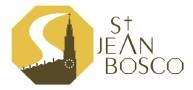 79, rue Alexandre Dumas 75020 Paris— Tel. 01 43 70 29 27Fax 01 43 70 60 87- Courriel : paroissestjeanbosco@orange.frSite Internet : saintjeanboscoparis.catholique.fr26EME DIMANCHE DU T.O.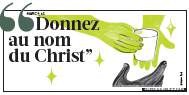 Année B 39ème Semaine« VERS UN NOUS TOUJOURS PLUS GRAND »Extrait du message Message du Pape François pour la Journée mondiale du migrant et du réfugié dimanche 26 septembre 2021Dans la Lettre encyclique Fratelli tutti, j’ai exprimé une préoccupation et un désir, qui occupent encore une place importante dans mon cœur : « Après la crise sanitaire, la pire réaction serait de nous enfoncer davantage dans une fièvre consumériste et dans de nouvelles formes d’autopréservation égoïste. Plaise au ciel qu’en fin de compte il n’y ait pas “les autres”, mais plutôt un “nous” ! » (n. 35).C’est pourquoi j’ai pensé consacrer le message de la 107e Journée mondiale du migrant et du réfugié à ce thème : « Vers un nous toujours plus grand », souhaitant ainsi indiquer un horizon clair pour notre parcours commun dans ce monde.Une Église toujours plus catholiquePour les membres de l’Église catholique, cet appel se traduit par un engagement à être toujours plus fidèles à leur être catholique, en réalisant ce que saint Paul a recommandé à la communauté d’Éphèse : « Comme votre vocation vous a tous appelés à une seule espérance, de même il y a un seul Corps et un seul Esprit; il y a un seul Seigneur, une seule foi, un seul baptême » (Ep 4,4-5).En fait, la catholicité de l’Église, son universalité, est une réalité qui demande à être accueillie et vécue à chaque époque, selon la volonté et la grâce du Seigneur qui nous a promis d’être toujours avec nous, jusqu’à la fin des temps (cf. Mt 28,20). Son Esprit nous rend capables d’embrasser tout le monde pour faire communion dans la diversité, en harmonisant les différences sans jamais imposer une uniformité qui dépersonnalise. Dans la rencontre avec la diversité des étrangers, des migrants, des réfugiés et dans le dialogue interculturel qui peut en naître, nous avons l’opportunité de grandir en tant qu’Église, de nous enrichir mutuellement. En fait, où qu’il soit, chaque baptisé est un membre à part entière de la communauté ecclésiale locale, un membre de l’unique Église, un résident dans l’unique maison, un membre de l’unique famille. Les fidèles catholiques sont appelés à s’engager, chacun à partir de la communauté dans laquelle il vit, pour que l’Église devienne toujours plus inclusive, poursuivant ainsi la mission confiée par Jésus-Christ aux Apôtres : « Sur votre route, proclamez que le royaume des Cieux est tout proche. Guérissez les malades, ressuscitez les morts, purifiez les lépreux, expulsez les démons. Vous avez reçu gratuitement : donnez gratuitement » (Mt 10,7-8).Aujourd’hui, l’Église est appelée à sortir dans les rues des périphéries existentielles pour soigner les blessés et chercher les perdus, sans préjugés ni peur, sans prosélytisme, mais prête à élargir sa tente pour accueillir tout le monde. Parmi les habitants des périphéries, nous trouverons de nombreux migrants et réfugiés, des personnes déplacées et des victimes de la traite, auxquels le Seigneur veut que Son amour soit manifesté et Son salut proclamé. « Les flux migratoires contemporains constituent une nouvelle “frontière” missionnaire, une occasion privilégiée d’annoncer Jésus Christ et son Évangile sans quitter son propre milieu, de témoigner de façon concrète de la foi chrétienne dans la charité et dans un profond respect des autres expressions religieuses. La rencontre avec les migrants et les réfugiés d’autres confessions et religions est un terrain fécond pour le développement d’un dialogue œcuménique etinterreligieux sincère et enrichissant […]MUSICIENS, CHANTEURS, A VOS PUPITRES !Vous aimez que les célébrations soient animées par de beaux chants en polyphonie ?Vous aimez exprimer votre joie et votre foi ?Vous aimez chanter ?Vous jouez d’un instrument ?Alors, venez rejoindre le chœur de Saint Jean Bosco qui a besoin d’être etoffé aprèsde nombreux départs de Paris et qui reprend en présentielMardi 28 Septembre 2021 à 20h30.La paroisse a besoin de vous pour préparer les célébrations :Des grandes fêtes liturgiques Des temps forts de la paroisse Les journées d’amitiéLes fêtes salésiennes des dimanchesLes répétitions ont lieu tous les mardis de 20h30 à 22h00à l’Oratoire de la paroisse79, rue Alexandre Dumas – 75020 PARISANNONCES PASTORALES POUR CETTE SEMAINE26ème Dimanche du T.O. Année BLundi	27 Sept. 2021	19h30 CatéchuménatMardi	28 Sept 2021	18h00 Réunion groupe La Croisée des Chemins20h30 ChoraleMercredi	29 Sept. 2021	13h30 - 15h00 Catéchisme18h00 – 20h00 Aumônerie des collégiens et lycéens20h00 Aumônerie Jeunes Pro - EtudiantsJeudi	30 Sept 2021	10h00 Réunion AEPCR Samedi	02 Octobre 2021	18h30 MesseDimanche	03 Octobre 2021	10h30 Messe de laCréation 19h00 MesseLundi	04 Octobre 2021	20h30 Conseil Pastoral27ème Dimanche du T.O. Année BPRIERE DU PAPE FRANÇOIS« Vers un nous toujours plus grand » Père saint et bien-aimé,ton Fils Jésus nous a enseigné que dans le ciel une grande joie éclatequand quelqu’un qui était perduest retrouvé,quand quelqu’un qui a été exclu, rejeté ou écartéest accueilli de nouveau dans notre nous, qui devient ainsi toujours plus grand.Nous te demandons d’accorder à tous les disciples de Jésuset à toutes les personnes de bonne volonté la grâce de faire ta volonté dans le monde. Bénis chaque geste d’accueil et d’assistance qui place tous ceux qui sont en exildans le nous de la communauté et de l’Église,pour que notre terre puisse devenir,comme tu l’as créée,la maison commune de tous les frères et sœurs.Amen.Samedi DimancheLundi25 Sept. 202126 Sept. 202127 Sept.202118h3010h3019h0019h00Françoise ALEXANDREJosé de FRANCQUEVILLE, Omar-Eli SALGADOPère Léon COTTENMardi28 Sept.202112h00Simone BERGOUGNOUXMercredi29 Sept.202119h00Pas de messeJeudi30 Sept.202112h00Jean-Michel DESPERIEZ,Vendredi01 Octobre 202119h00Jacqueline FERDANISamedi02 Octobre 202118h30Gisèle CRESDimanche03 Octobre 202110h3019H00Jean ROYCharlotte GUERIDON et Gélius